May 22, 2016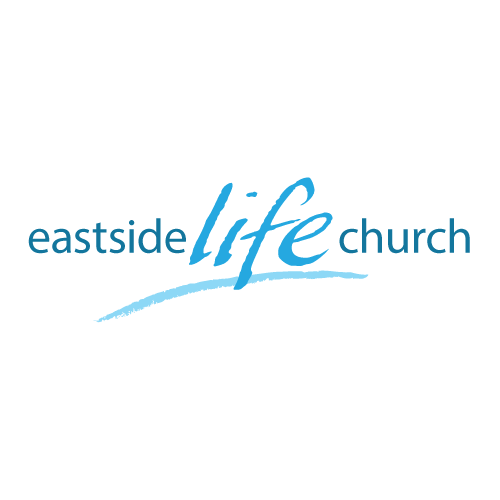 Promises Made & Promises Kept – Part 2‘Why Covenant?’Our focus today: Why has God introduced His influence through a series of covenants or sacred arrangements, and how does that apply to me in my circumstances.Hosea 4:6My people are destroyed for lack of knowledge.
Because you have rejected knowledge,The Big Picture and where we fit in?Connecting the dots as to ‘Why Covenant’?God created the earth for man to have delegated authority and dominion over. Genesis 1:26-28 / Psalm 115:16Adam – the ‘son of God’ sinned, thus selling out his authority to satan who became the ‘illegal’ ruler or ‘god’ (one who has dominion) of this world system. Luke 3:38 / 2 Corinthians 4:4God set man in authority on earth by His unchanging word, and is ‘legally’ bound to this ‘lawful ‘set up of a moral universe. Psalm 119:89 Authority on earth could therefore only be reestablished through man. Romans 5:12,18Since death was introduced by man (who had authority on the earth), only a perfect man – a ‘second Adam’ could save man and make him truly ‘alive’ again through resurrection.   1 Corinthians 15:21God was therefore obliged to begin the practice of covenant where His authority could be reestablished through men who were willing by faith to carry out His will.   Genesis 6:8-9, 18Genesis 9:13The progression of covenants was not haphazard but planned to restore man to at least his former glory.-Noah / Abraham / Moses / Jesus …to us!Covenants generally allowed for a mutually advantageous ‘great exchange’:-What’s mine is yours, and what’s yours is mine.Today’s Key Take AwaysGod’s love propelled Him to set in motion a whole plan for the whole man:So, our part is to know & operate under the covenant authority we now have in Christ.Next time we look more closely at what Jesus did for us on our behalf in the New Covenant and how that contrasts with the Old Covenant under Moses.Hebrews 8:6But now He (Jesus, our federal covenant head and High priest) has obtained a more excellent ministry, inasmuch as He is also Mediator of a better covenant, which was established on better promises.Notes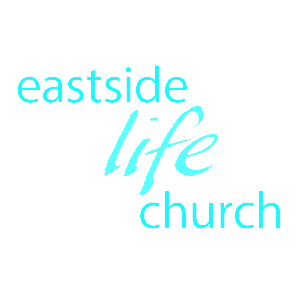 